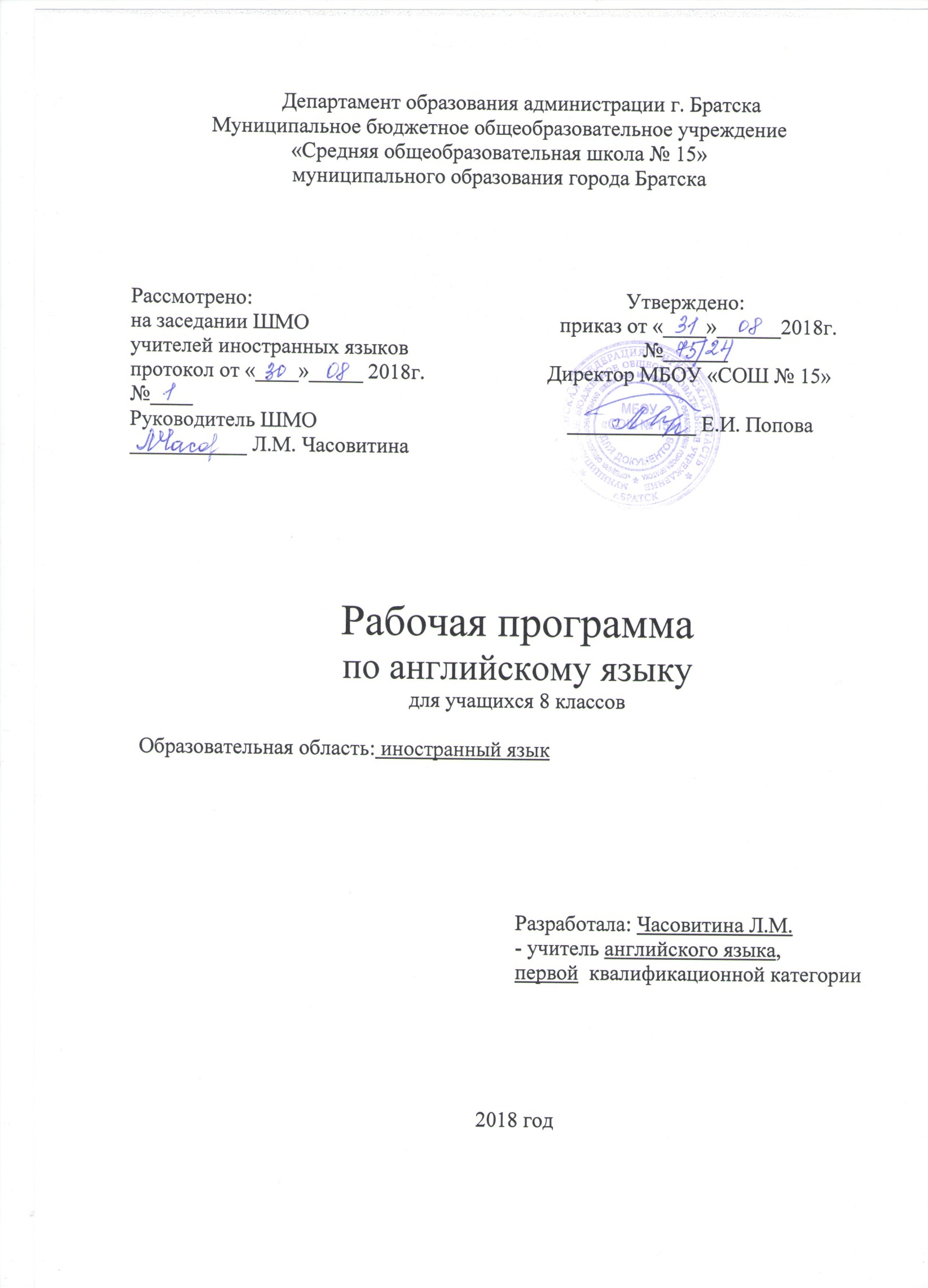 Планируемые предметные результаты в освоении учебного предметаУченик научитсяпонимать:- основные значения изученных лексических единиц;- основные способы словообразования;- особенности структуры простых и сложных предложений;-  интонацию различных коммуникативных типов предложений;- признаки изученных грамматических явлений;- основные нормы речевого этикета;- роль владения иностранными языками в современном мире, особенности образа жизни,   культуры стран изучаемого языка.Ученик получит возможность научиться:- сравнивать явления русского и английского языков на уровне отдельных грамматических явлений, слов, словосочетаний и предложений;- освоить приемы работы с текстом, пользоваться определенными стратегиями чтения/ аудирования в зависимости от поставленной коммуникативной задачи;- пользоваться ключевыми словами;- догадываться о значении слов на основе языковой и контекстуальной догадки, словообразовательных моделей;- узнавать грамматические явления в тексте на основе дифференцирующих признаков;- при необходимости использовать перевод;- вести/поддерживать и заканчивать беседу в стандартных ситуациях общениях;- расспрашивать собеседника и отвечать на его вопросы, опираясь на изученную тематику;- делать краткие сообщения по темам: взаимоотношения в семье, с друзьями; внешность, досуг и увлечения; переписка; школа и школьная жизнь; изучаемые предметы и отношение к ним, каникулы; родная страна и страна изучаемого языка; столицы и их достопримечательности;- понимать основное содержание несложных аутентичных текстов, выделять значим формацию, определять тему и выделять главные факты; чтение:- читать аутентичные тексты разных жанров с пониманием основного содержания;- читать несложные аутентичные тексты разных жанров с полным и точным пониманием, оценивать полученную информацию, выражать свое мнение;- читать текст с выборочным пониманием нужной или интересующей информации;-заполнять анкеты и формуляры;-писать поздравления, личные письма с опорой на образец.В коммуникативной сфере (т.е. владение иностранным языком как средством межкультурного общения).Коммуникативные умения в основных видах речевой деятельности.Говорение- вести диалог-расспрос, диалог этикетного характера, диалог – обмен мнениями, диалог – побуждение к действию, комбинированный диалог:- начинать, поддерживать и заканчивать разговор;- выражать основные речевые функции: поздравлять, высказывать пожелания, приносить извинение, выражать согласие/несогласие, делать комплимент, предлагать помощь, выяснять значение незнакомого слова, объяснять значение слова, вежливо переспрашивать, выражать сочувствие, давать совет, выражать благодарность, успокаивать/подбадривать кого-либо, переспрашивать собеседника, приглашать к совместному времяпрепровождению, соглашаться/не соглашаться на совместное времяпрепровождение, выяснять мнение собеседника, выражать согласие/несогласие с мнением собеседника, выражать сомнение, выражать свое мнение и обосновывать его и т.д.;- расспрашивать собеседника и отвечать на его вопросы;- переходить с позиции спрашивающего на позицию отвечающего и наоборот;- соблюдать правила речевого этикета;- использовать основные коммуникативные типы речи: описание, сообщение, рассказ, рассуждение:- кратко высказываться на заданную тему, используя изученный речевой материал в соответствии с поставленной коммуникативной задачей;- делать сообщения на заданную тему на основе прочитанного/услышанного;- делать сообщения по результатам выполнения проектной работы;- говорить в нормальном темпе;- говорить логично и связно;- говорить выразительно (соблюдать синтагматичность речи, логическое ударение, правильную интонацию).Аудирование- уметь понимать звучащую речь с различной глубиной, точностью и полнотой восприятия информации:- полностью понимать речь учителя и одноклассников, а также несложные аутентичные аудио- и видеотексты, построенные на изученном речевом материале (полное понимание прослушенного);- понимать основное содержание несложных аутентичных аудио- и видеотекстов, содержащих небольшое количество незнакомых слов, используя контекстуальную, языковую, иллюстративную и другие виды догадки (понимание основного содержания);- выборочно понимать прагматические аутентичные аудио- и видеотексты, выделяя значимую (нужную) информацию, не обращая при этом внимание на незнакомые слова, не мешающие решению коммуникативной задачи (понимание необходимой / конкретной информации);- делать выводы по содержанию услышанного;- выражать собственное мнение по поводу услышанного.Чтение- уметь самостоятельно выбирать адекватную стратегию чтения в соответствии с коммуникативной задачей и типом текста:- читать с целью понимания основного содержания (уметь игнорировать незнакомые слова, не мешающие пониманию основного содержания текста; прогнозировать содержание текста по вербальным опорам (заголовкам) и иллюстративным опорам; предвосхищать содержание внутри текста; определять основную идею/мысль текста; выявлять главные факты в тексте, не обращая внимания на второстепенные;  - читать с целью извлечения конкретной (запрашиваемой или интересующей) информации (уметь использовать соответствующие ориентиры (заглавные буквы, цифры и т. д.) для поиска запрашиваемой или интересующей информации);- читать с целью полного понимания содержания на уровне значения: (уметь догадываться о значении незнакомых слов по знакомым словообразовательным элементам (приставки, суффиксы, составляющие элементы сложных слов),аналогии с родным языком, конверсии, по наличию смысловых связей в контексте, иллюстративной наглядности; понимать внутреннюю организацию текста и определять: главное предложение в абзаце (тексте) и предложения, подчинённые главному предложению; хронологический/логический порядок событий в тексте; причинно-следственные и другие смысловые связи текста с помощью лексических и грамматических средств (местоимений, слов-заместителей, союзов, союзных слов); пользоваться справочными материалами (англо-русским словарём, лингвострановедческим справочником) с применением знания алфавита и транскрипции; предвосхищать элементы знакомых грамматических структур);- интерпретировать информацию, представленную в графиках, таблицах, иллюстрациях и т. д.;- извлекать культурологические сведения из аутентичных текстов;- делать выборочный перевод с английского языка на русский;- соотносить полученную информацию с личным опытом, оценивать ее и выражать свое мнение по поводу прочитанного.Письмо- заполнять анкету, формуляр (сообщать о себе основные сведения: имя, фамилия, возраст, гражданство, адрес и т.д.);- писать открытки этикетного характера с опорой на образец с употреблением формул речевого этикета и адекватного стиля изложения, принятых в англоязычных странах;- составлять план, тезисы устного и письменного сообщения, кратко излагать результаты проектной деятельности;- делать записи (выписки из текста);- заполнять таблицы, делая выписки из текста;- кратко излагать собственную точку зрения (в т.ч. по поводу прочитанного или услышанного).Содержание учебного предмета      Организация учебного процесса при коммуникативном обучении носит циклический характер. Это означает, что процесс обучения разбит на циклы, т. е. на определенные отрезки, включающие в себя несколько уроков.      Поскольку в каждом из циклов усваивается определенное количество объектов обучения (определенные компоненты всех четырех аспектов иноязычной культуры), цикличность выступает в качестве механизма учебного процесса.      В каждом цикле содержатся цели — собственно учебные, познавательные, развивающие и воспитательные. Но поскольку развитие, познание и воспитание осуществляются через общение (учебное общение), то цементирующим началом для выделения циклов уроков служит учебный аспект при соблюдении целостности содержания.      Весь материал в УМК организован в 6 циклов. В основу построения циклов положен принцип комплексности, который предполагает взаимосвязанное обучение всем видам речевой деятельности. Это означает, что отобранный речевой материал усваивается и в чтении, и в говорении, и в письме. Однако доминирующим видом речевой деятельности является говорение.      Цикл уроков для обучения говорению базируется на трех этапах овладения материалом: этап формирования навыков; этап совершенствования навыков; этап развития умения.      Каждая доза материала в рамках цикла доводится до уровня умения. Таким образом, при переходе от цикла к циклу «складывается», дозревает до нужного уровня общее умение владеть данным видом речевой деятельности.Календарно-тематическое планирование. 8 «б»  классФорма промежуточной аттестации (тест)Лист  корректировки  рабочей  программы№Наименование разделаЧасК.Р.1.Моя страна с первого взгляда13-2.Твоя страна Земля традиций?1313.Тебе нравится  путешествовать?2414.Ты увлекаешься спортом?17-5.Здоровый образ жизни1216.Времена меняются, меняются и стили231Промежуточная аттестация (тест) – 1 часИтого61024№п/пТема урокаКол-во часовДатаПримечание1 четвертьТема1. «Моя страна с первого взгляда»131Знакомство с географическим положением Великобритании104.092Формирование лексических навыков говорения105.093Формирование грамматических навыков говорения107.094Развитие умения осуществлять, контролировать и корректировать свою деятельность111.095Развитие умения аудировать112.096Формирование лексических навыков114.097Развитие речевого умения (диалогическая форма речи: диалог-расспрос)118.098Развитие умения писать сочинение, используя средства логической связи (союзы и союзные слова)119.099Совершенствование лексических и грамматических навыков121.0910Развитие речевых умений125.0911Аргументация своей точки зрения. Выбор наиболее эффективных способов решения учебных и познавательных задач126.0912Развитие навыков говорения на основе услышанной информации128.0913Резервный урок1-«Твоя страна Земля традиций?»131Совершенствование произносительных навыков102.102Формирование лексических навыков говорения103.103Развитие умения читать и аудировать105.104Формирование грамматических навыков говорения;109.105Развитие умения прогнозировать по ключевым словам110.106Построение логического рассуждения112.107Развитие умения писать короткие поздравления с днём рождения, другими праздниками и событиями, выражать пожелания116.108Развитие умения представлять свою культуру117.109Совершенствование лексических и грамматических навыков119.1010Осуществление информационного поиска123.1011Контроль основных навыков и умений по темам «Британия», «Страна традиций»124.1012Анализ и коррекция ошибок126.1013Резервный урок1-2 четвертьТема3.  Тебе нравится  путешествовать?241Актуализация  лексики по теме раздела106.112Знакомство с жизнью зарубежных сверстников107.113Любят ли зарубежные сверстники  путешествовать, куда от-правляются они  во время каникул?109.114Развитие умения чтения с пониманием основной информации113.115Совершенствование произносительных навыков114.116Развитие навыков  устной речи на основе прочитанного текста 116.117Активизация страноведческих знаний120.118Развитие умения читать с целью извлечения конкретной информации121.119Развитие навыков устной речи по теме раздела123.1110Расширение лексического запаса127.1111Формирование грамматических навыков говорения128.1112Развитие умения  переводить с родного языка на английский130.1113Расширение лексического запаса и кругозора104.1214Развитие умения составлять связное тематическое монологическое высказывание с опорой на план105.1215Развитие речевого умения (диалогическая форма речи: диалог этикетного характера)107.1216Развитие навыков чтения и аудирования111.1217Развитие навыков чтения и пересказа прочитанной информации112.1218Развитие речевых навыков114.1219Развитие умения читать с целью извлечения конкретной информации, составлять план письменного высказывания118.1220Развитие умения обобщать и фиксировать нужную информацию, осознанно строить своё высказывание 119.1221Развитие умения делать презентацию проектной работы121.1222Проект по теме «Путешествие»23Контроль усвоения лексико-грамматического материала по теме «Путешествие»          126.1224Анализ и коррекция ошибок128.123 четвертьТема 4. «Ты увлекаешься спортом?»171Актуализация знаний по теме раздела115.012знакомство с популярными видами спорта в России и Великобритании116.013знакомство с  национальными видами спорта, с историей Олимпийских и Паралимпийских игр, с олимпийскими символами118.014Развитие умения письменно излагать свои мысли122.015Развитие навыков чтения и умения понимать написанное между строк  123.016Развитие речевого умения (монологическая форма рассуждение)125.017Развитие умения сравнивать и делать выводы129.018Развитие умения использовать знаково-символические сред-ства представления информации130.019Развитие умения аудировать с целью извлечения конкретной информации101.0210Совершенствование речевых навыков (выражать своё мнение)105.0211Совершенствование произносительных навыков106.0212Развитие умения запрашивать необходимую информацию108.0213Развитие умения фиксировать основные мысли и части высказывания112.0214Развитие умения высказывать свою точку зрения(согласие, несогласие с теми или иными высказываниями)113.0215Знакомство с традицией проведения дня, посвящённого спорту, в школах Великобритании115.0216Формирование навыков коллективной учебной деятельности (умение сотрудничать119.0217Развитие умения решать проблемы творческого и поисковогохарактера, осуществлять поиск120.02Тема5. «Здоровый образ жизни»121Введение лексики по теме122.022Актуализация знаний по теме раздела126.023Формирование лексических навыков чтения127.024Развитие умения выписывать необходимую информацию101.035Развитие умения слушать с целью извлечения информации105.036Развитие умения читать с извлечением конкретной информации106.037Знакомство с мифами и фактами, связанными со здоровьем 112.038Развитие умения анализировать полученную информацию113.039Развитие умения аудировать с целью понимания основного содержания115.0310Развитие речевого умения (диалогическая форма речи)119.0311Контроль усвоения лексико-грамматического материала по темам  «Спорт », «ЗОЖ»         120.0312Анализ и коррекция ошибок122.03                              4  четвертьТема6. «Времена меняются, меняются и стили»231Актуализация знаний по теме раздела102.042Формирование лексических навыков чтения103.043Развитие умения распознавать культурологический фон произведений и извлекать из них социокультурную информацию105.044Развитие умения слушать с целью извлечения информации109.045Развитие умения читать с извлечением конкретной информации110.046Совершенствование произносительных и грамматических навыков, делать выборочный перевод112.047Развитие умения анализировать полученную информацию116.048Развитие речевого умения (монологическая форма речи)117.049Развитие речевого умения (диалогическая форма речи: диалог этикетного характера)119.0410Развитие умения интерпретировать иллюстрации, развитие речевого умения (монологическая форма речи - сообщение)123.0411Промежуточная аттестация (тест)124.0412Формирование представления о художественных и эстетических ценностях чужой культуры (в сфере моды)126.0413Развитие умения работать с текстом: догадываться о значениинезнакомых слов по аналогии с родным языком130.0414Знакомство с различными взглядами британских и российских подростков на моду103.0515Развитие умения находить сходство и различия между образом жизни в родной стране и Великобритании107.0516Знакомство со  стихотворением «Sneakers», статистическими данными об отношении российских подростков к моде108.0517Формирование адекватного восприятия и отношения к системеценностей и норм поведения в странах изучаемого языка110.0518Развитие умения самостоятельно осуществлять, контролировать и корректировать деятельность114.0519Развитие умения участвовать в коллективном обсуждениипроблем, устанавливать рабочие отношения115.0520Развитие навыков самоконтроля и взаимоконтроля117.0521Контроль усвоения лексико-грамматического материала по теме «Меняются времена, меняются стили/нравы»          121.0522Анализ и коррекция ошибок122.0523Обобщающее повторение материала124.05Итого102